COMUNICATO STAMPA				PER MAGGIORI INFORMAZIONISteve McGearySteve.McGeary@samtec.com	812-944-6733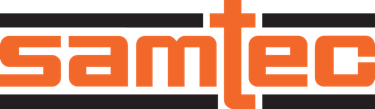 							Agosto 2020Samtec: sistema di test e misure sino a 70 GHzIl Bulls Eye offre prestazioni elevate sino a 70 GHz New Albany, Indiana – Samtec annuncia il lancio di un nuovo sistema di test e misure dalle prestazioni elevate sino a 70 GHz (serie BE70A, Bulls Eye) basato su un’esecuzione monoblocco che raggruppa i cavi e i supporti di compressione sulla scheda di circuiti, facilitando l’installazione ed eliminando la necessità di brasature. Il layout del blocco è a due file, con fino a 16 contatti e disponibile per entrambi i tipi di linea di trasmissione – microstriscia e stripline. La configurazione proprietaria del cavo offre angoli superiori di messa a terra (360˚ con la stripline) intorno a un contatto per segnale precaricato a molla e un connettore da 1,85 mm per la strumentazione. Come per tutti i sistemi Samtec Bulls Eye®, il layout ad alta densità consente l’uso di schede di valutazione più piccole e lunghezze inferiori delle tracce. Sono disponibili anche soluzioni personalizzate. Visitare samtec.com/BullsEye per ulteriori informazioni sulla famiglia di prodotti. -----------------------------Informazioni su Samtec, Inc. Fondata nel 1976, Samtec è una multinazionale a proprietà privata da 800 milioni di dollari che produce una vasta gamma di soluzioni di interconnessione elettroniche – da scheda a scheda ad alta velocità, cavi per frequenze elevate, dispositivi ottici da pannello e mid-board, componenti e cavi RF di precisione, per impilamento flessibile ultracompatti/estremamente robusti. I centri tecnologici Samtec operano per sviluppare e migliorare tecnologie, strategia e prodotti al fine di ottimizzare sia le prestazioni che il costo dei sistemi – dalla semplice piastrina a un’interfaccia distante 100 metri – e tutti i punti di interconnessione intermedi. Con oltre 40 sedi nel mondo e prodotti venduti in più di 125 Paesi, Samtec vanta una presenza globale che le permette di offrire un servizio clienti ineguagliato. Per saperne di più visitare http://www.samtec.com. Samtec, Inc.P.O. Box 1147New Albany, IN 47151-1147 USA Telefono: 1-800-SAMTEC-9 (800-726-8329)www.samtec.com